В соответствии с Законом Оренбургской области от 4 сентября . "О статусе депутата представительного органа муниципального образования в Оренбургской области» Совет депутатов муниципального образования Кубанский сельсовет Переволоцкого района Оренбургской области   РЕШИЛ:1. Создать следующие постоянные комиссии:    - по бюджетной, налоговой и финансовой политике, по образованию, здравоохранению, делам молодежи, культуре, спорту, национальным вопросам и вопросам депутатской этики.    -    по агропромышленному комплексу, недрам и экологии,  связи, жилищно-коммунальному хозяйству, торговле, по вопросам муниципальной службы, правопорядку и делам военнослужащих.2. Утвердить Положение о постоянных комиссиях Совета депутатов муниципального образования Кубанский сельсовет Переволоцкого района Оренбургской области, согласно приложению. 3. Утвердить следующий  состав постоянных комиссий:По бюджетной, налоговой и финансовой политике, по образованию, здравоохранению, делам молодежи, культуре, спорту, национальным вопросам и вопросам депутатской этики.1. Валиулина Танзиля Рашитовна 2. Голубева Полина Николаевна3. Шопина Инна Яковлевна4. Янцен Елена Гергардовна5. Янцен Николай Гергардовичпо агропромышленному комплексу, недрам и экологии,  связи, жилищно-коммунальному хозяйству, торговле, по вопросам муниципальной службы, правопорядку и делам военнослужащих1. Вельк Иван Иванович2. Гриднев Николай Васильевич3. Пеннер Виктор Николаевич4. Чепурнаев Руслан Николаевич5. Штепа Иван Васильевич4. Настоящее решение вступает в силу со дня его подписания. Председатель  Совета депутатов   МО  Кубанский сельсовет                                                         С.Д.Лямшин Разослано: постоянным комиссиям, прокурору, в дело.Приложение к решению Совета депутатов МО  Кубанский сельсоветПоложениео постоянных комиссиях   Совета   депутатов муниципального образования Кубанский сельсоветОсновы организации постоянных комиссий Совета депутатов муниципального образования Кубанский сельсовет1. В соответствии с  Регламентом Совета депутатов муниципального образования Кубанский сельсовет  (далее - Регламент) Совет депутатов муниципального образования Кубанский сельсовет образует из числа депутатов муниципального образования Кубанский сельсовет на срок своих полномочий постоянные комиссии депутатов муниципального образования Кубанский сельсовет (далее - комиссии) для ведения законотворческой работы, предварительного рассмотрения и подготовки к рассмотрению на  заседании вопросов, относящихся к ведению Совета депутатов муниципального образования Кубанский сельсовет, осуществления его контрольных полномочий, организации и проведения сессий. 2. Комиссии являются постоянно действующими органами Совета депутатов муниципального образования Кубанский сельсовет, действуют, руководствуясь Конституцией Российской Федерации, законами и иными нормативными актами Российской Федерации, указами Президента Российской Федерации, нормативными актами Правительства Российской Федерации и Оренбургской области, нормативными правовыми актами органов местного самоуправления Поселения, а также настоящим Положением.3. Нормативные правовые акты принимаются Советом депутатов муниципального образования Кубанский сельсовет, как правило, после предварительного обсуждения их проектов соответствующими комиссиями. Порядок подготовки и принятия решений комиссиями определяется настоящим Положением. 4. Советом депутатов муниципального образования Кубанский сельсовет образованы следующие комиссии: - мандатная комиссия;    - по бюджетной, налоговой и финансовой политике, по образованию, здравоохранению, делам молодежи, культуре, спорту, национальным вопросам.    -    по агропромышленному комплексу, недрам и экологии,  связи, жилищно-коммунальному хозяйству, торговле, по вопросам муниципальной службы, правопорядку и делам военнослужащих.5. Совет депутатов муниципального образования Кубанский сельсовет может принять решение об упразднении существующих, а также об образовании новых комиссий. 6. Комиссии организуют свою работу на основе коллективного, открытого и свободного обсуждения рассматриваемых вопросов. 7. Для решения вопросов по основным направлениям своей деятельности комиссии могут создавать рабочие группы. Порядок деятельности рабочих групп определяется комиссией.8. Комиссии ответственны перед Советом депутатов муниципального образования Кубанский сельсовет и ему подотчетны. 2. Порядок формирования комиссийСоставы комиссий формируются, как правило, на первом заседании после выборов депутатов  муниципального образования Кубанский сельсовет.2. В структуре комиссии предусматриваются председатель и члены комиссии.3. После утверждения составов комиссий на их заседаниях рассматривается вопрос о выдвижении кандидатов на должность председателя. 4. Председатель Совета Кубанский сельсовета Переволоцкого района Оренбургской области не может входить в состав комиссии. 5. Полномочия председателя, могут быть прекращены досрочно: - по его личному заявлению;- в случае прекращения его депутатских полномочий;- по инициативе председателя Совета депутатов муниципального образования Кубанский сельсовет, большинства членов комиссии, а также не менее одной трети от установленного числа депутатов Совета депутатов муниципального образования Кубанский сельсовет.- Депутат может быть исключен из состава комиссии за систематическое неучастие в его работе (пропуск трех подряд заседаний комитета без уважительных причин). Рекомендации об исключении депутата из состава комиссии принимаются большинством голосов от числа депутатов - членов данной комиссии и вносятся на рассмотрение Совета депутатов муниципального образования Кубанский сельсовет.              По результатам рассмотрения Советом депутатов муниципального образования Кубанский сельсовет вопроса об исключении депутата из состава комиссии принимается соответствующее постановление.3. Основные полномочия комиссий 1. К основным полномочиям комиссий относятся: 1) предварительное рассмотрение, подготовка внесенных в Совет депутатов муниципального образования Кубанский сельсовет проектов решений;дача заключения и предложения по соответствующим разделам проекта местного бюджета, прогноза социально-экономического развития Поселения;2) доработка и подготовка нормативных документов к рассмотрению Советом депутатов муниципального образования Кубанский сельсовет;3) разработка плана нормотворческой деятельности комиссии, а также Совета депутатов муниципального образования Кубанский сельсовет;4) рассмотрение и подготовка ответов на обращения граждан, организаций, государственных органов, органов местного самоуправления;5)утверждают планы работы Комиссий; определяют стратегию и тактику своей деятельности; принимают решения о направлении проектов актов в органы местного самоуправления, Совет депутатов, в другие организации для подготовки отзывов, предложений и замечаний, а также для проведения научной экспертизы и независимой экспертизы проектов актов;
6) иные полномочия, предусмотренные действующим законодательством. 2. Комиссия по вопросам, относящимся к ее компетенции, вправе:1) вносить предложения по повестке дня сессии Совета депутатов муниципального образования Кубанский сельсовет;2) предварительно рассматривать бюджет поселения и вносить свои предложения на рассмотрение Совета депутатов муниципального образования Кубанский сельсовет;3) вносить предложения по другим вопросам своей деятельности на рассмотрение Совета депутатов муниципального образования Кубанский сельсовет;5) взаимодействовать по предмету своего ведения с государственными органами, органами местного самоуправления, общественными организациями, предприятиями, учреждениями и организациями, расположенными на территории Переволоцкого района, других регионов Российской Федерации;7) запрашивать и получать от должностных лиц органов местного самоуправления, предприятий, учреждений и организаций, расположенных на территории муниципального образования Кубанский сельсовет, информацию, необходимые материалы и первичные документы по предметам ведения комитета в установленные законодательством сроки;4. Организация работы комиссий 1. Комиссии организуют работу на основе плана работы комитета на текущий год и квартальных планов. 2. Планы работы комиссий утверждаются на их заседаниях.3.  На основании планов работы комиссий формируется план нормотворческой деятельности Совета депутатов муниципального образования Кубанский сельсовет на текущий год. 4. Комиссии для реализации своих основных полномочий проводят плановые и внеочередные заседания. 5. Заседания назначает и руководит их подготовкой председатель комиссии. 6. Внеочередные заседания комиссий проводятся по мере необходимости и созываются председателем комиссии.             Инициаторами проведения внеочередного заседания комитета могут выступать председатель комиссии, группа депутатов - членов комиссии численностью не менее половины от общего числа членов комиссии.7. Депутат Совета депутатов муниципального образования Кубанский сельсовет обязан присутствовать на заседаниях комитета, членом которого он является. О невозможности присутствовать на заседании комитета и причине своего отсутствия депутат заблаговременно, не позднее, чем за один день до дня заседания, информирует председателя комиссии. 8. Заседание комиссии правомочно, если на нем присутствует не менее половины от числа депутатов - членов комиссии. 9. Председатель Совета депутатов муниципального образования Кубанский сельсовет может участвовать в работе комитетов с правом совещательного голоса. 10. Комиссия принимает свои решения большинством голосов от общего состава членов комиссия. 11. По вопросам своего ведения комиссия дает заключения к проектам решений  депутатов муниципального образования Кубанский сельсовет после их предварительного обсуждения. Рекомендации и решения комиссии подписываются председателем комиссии.20. На заседании комиссии ведется протокол, который подписывается председателем комиссии. 23. В протоколе заседания комиссии указываются: 1) дата и время проведения заседания;2) фамилии, имена и отчества присутствующих на заседании комиссии и их должности;3) перечень вопросов, включенных в повестку дня заседания комиссии;4) краткая информация о ходе обсуждения вопросов, включенных в повестку дня заседания комиссии, - фамилии, имена и отчества выступающих, сущность их предложений и замечаний;5) решения комиссии по обсуждаемым на заседании вопросам и результаты голосования по ним.         Протоколы совместных заседаний подписываются председателями соответствующих комиссий.С П Р А В К Ао дате и месте обнародования  решения Совета депутатов муниципального образования Кубанский сельсовет Переволоцкого района Оренбургской области "Об утверждении Положения  о постоянных комиссиях Совета депутатов и утверждение их составов" от 24.09.2015г. № 1/2Дата обнародования –24.09.2015Срок обнародования –24.09.2015 –03.10.2015              Документы обнародованы в соответствии с Положением "О порядке официального опубликования (обнародования) нормативных правовых актов органов местного самоуправления муниципального образования Кубанский сельсовет Переволоцкого района Оренбургской области" № 143 от 29.12.2014г. и подтверждается копиями актов об обнародовании.                 Место обнародования –информационный стенд в здании администрации Кубанского сельсовета; в с. Родничное - в здании ФАП; в с. Рыжковка - на доске объявлений.Специалист сельсовета                                             Г.А.Маннанова24.09.2015г.ЗАКЛЮЧЕНИЕобнародования решения Совета депутатов муниципального образования Кубанский сельсовет Переволоцкого района Оренбургской области "Об утверждении Положения  о постоянных комиссиях Совета депутатов и утверждение их составов" от 24.09.2015 г. № 1/2        В соответствии с Порядком проведения антикоррупционной экспертизы правовых актов органов местного самоуправления муниципального образования Кубанский сельсовет Переволоцкого района Оренбургской области и их проектов, утвержденным Решением Совета Депутатов от 21.03.2011г. № 23, главой  администрации Кубанского сельсовета Переволоцкого района была проведена антикоррупционная экспертиза решения "Об утверждении Положения  о постоянных комиссиях Совета депутатов и утверждение их составов" от 24.09.2015г. № 1/2          Указанное   решение   не   содержит   коррупционную  составляющую   и может быть принято Советом депутатов сельсовета.Глава муниципального образования                                        А.В.ШопинАКТобнародования решения Совета депутатов муниципального образования Кубанский сельсовет Переволоцкого района Оренбургской области "Об утверждении Положения  о постоянных комиссиях Совета депутатов и утверждение их составов" от 24.09.2015г. № 1/2с. Кубанка                                                                                        24.09.2015г.         Данный акт составлен главой муниципального образования Кубанский сельсовет Шопиным А.В., специалистом I категории сельсовета Маннановой Г.А., депутатом избирательного округа №1 Григорьевой Н.Л. о том, что  24.09.2015 г. в с.Кубанка на информационном стенде в администрации Кубанского сельсовета,  в с. Родничное - в здании ФАП; в с. Рыжковка - на доске объявлений было обнародовано решение Совета депутатов муниципального образования Кубанский сельсовет Переволоцкого района Оренбургской области "Об утверждении Положения  о постоянных комиссиях Совета депутатов и утверждение их составов" от 24.09.2015г. № 1/2             АКТ составлен в присутствии:- Гриднева Николая Васильевича  – депутат избирательного округа № 1- Атепалихиной Елены Степановны – депутат избирательного округа № 1- Вельк Ивана Ивановича –депутат избирательного округа № 1________________________Шопин А.В.________________________Маннанова Г.А.________________________Григорьева Н.Л.Глава муниципального образования                                    А.В.Шопин    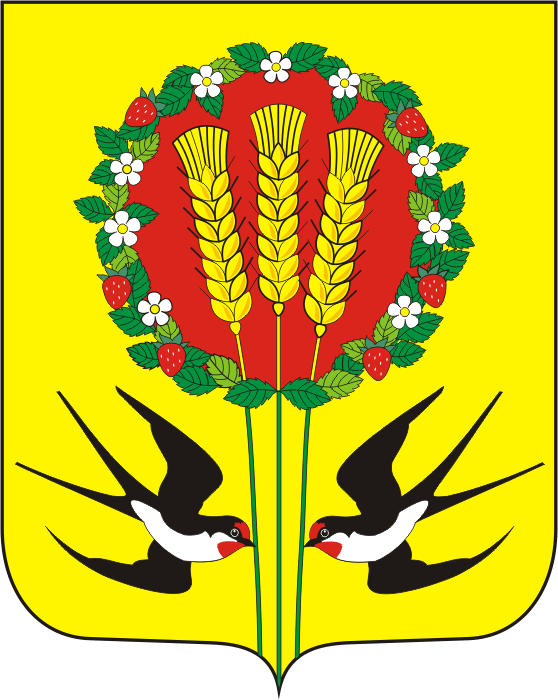 СОВЕТ ДЕПУТАТОВМУНИЦИПАЛЬНОГО ОБРАЗОВАНИЯКУБАНСКИЙ СЕЛЬСОВЕТПЕРЕВОЛОЦКОГО РАЙОНАОРЕНБУРГСКОЙ ОБЛАСТИчетвертый  созывРЕШЕНИЕ            От 24.09.2020 г № 5СОВЕТ ДЕПУТАТОВМУНИЦИПАЛЬНОГО ОБРАЗОВАНИЯКУБАНСКИЙ СЕЛЬСОВЕТПЕРЕВОЛОЦКОГО РАЙОНАОРЕНБУРГСКОЙ ОБЛАСТИчетвертый  созывРЕШЕНИЕ            От 24.09.2020 г № 5Об утверждении Положения  о постоянных комиссиях Совета депутатов и утверждение их составов